За 2020 год было проведены около 30 встреч во дворах с учётом предвыборный компании. Было осуществлена подсыпка ям , установка бордюров, установка лавочек. Запланирована Установка одного большого МАФА по улице Курская-Рылеева. Также планируется Установка Маф по ул. Зеленгинская. На личном приеме было рассмотрено и решено порядка 20 обращений. В самый тяжелый период,  начала карантина каждый день осуществлялся подвоз горячих обедов в приемное отделение Кировской больницы( два месяца) ! В инфекционную больницу был приобретен ноутбук для связи с пациентами по удаленке, привезена вода, соки, печенье. В общежитие по ул, Боевая , которое оказалось отрезанным от внешнего мира была привезена  газель продуктов, которой хватило на несколько недель. По мере возможности старался не оставить без внимания ветеранов и пожилых людей своего округа.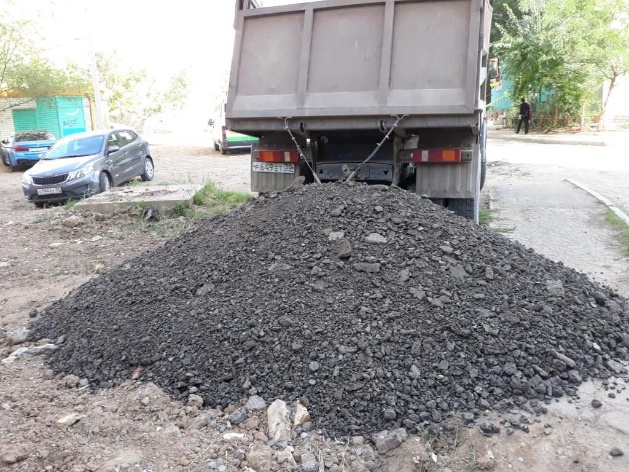 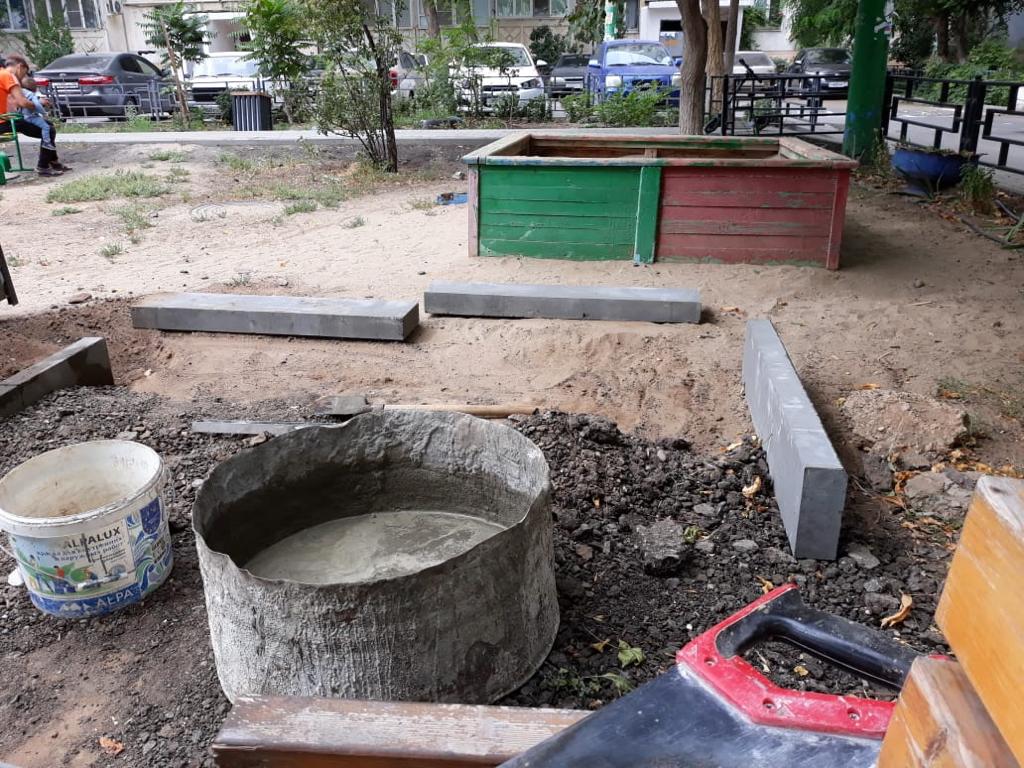 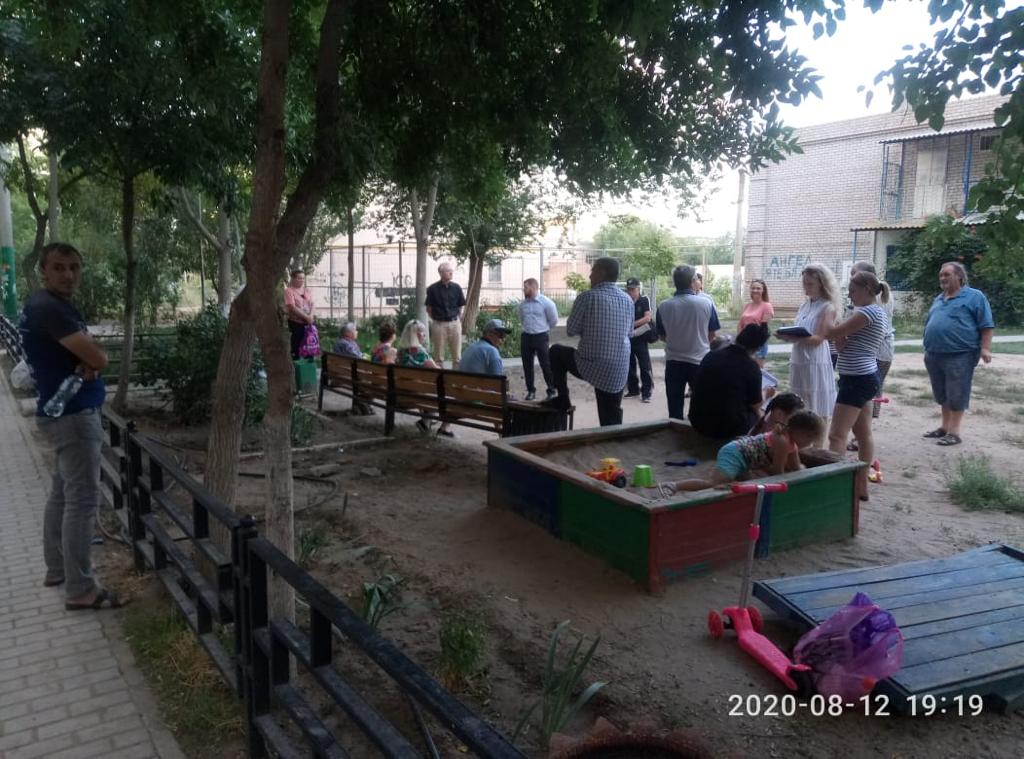 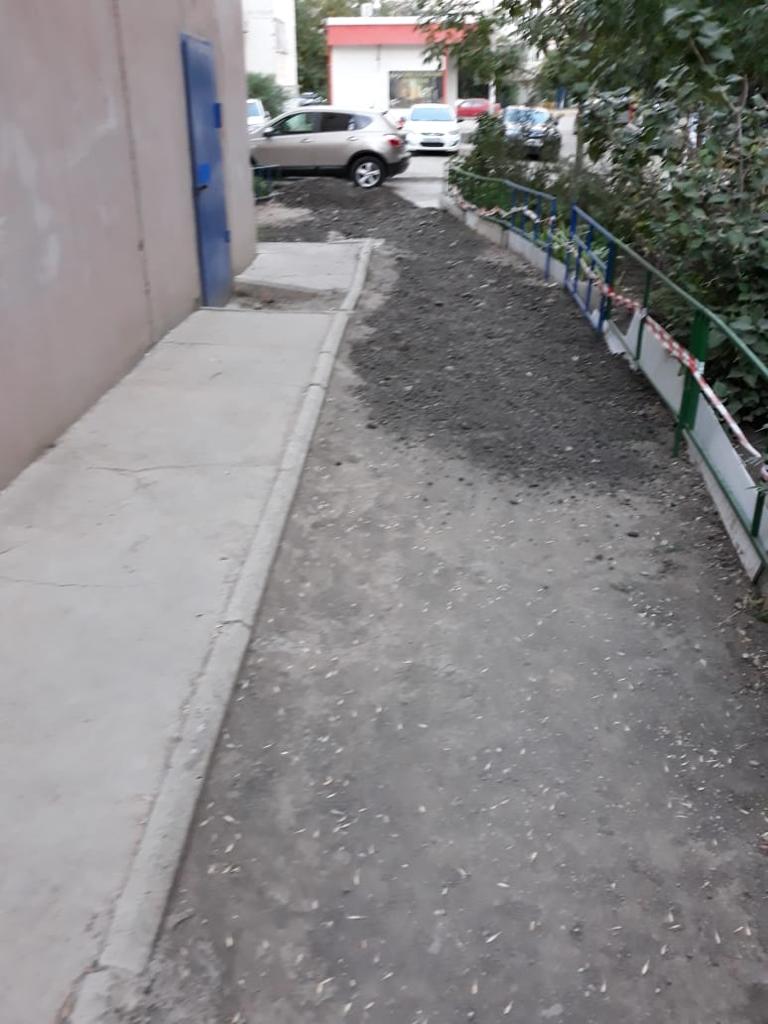 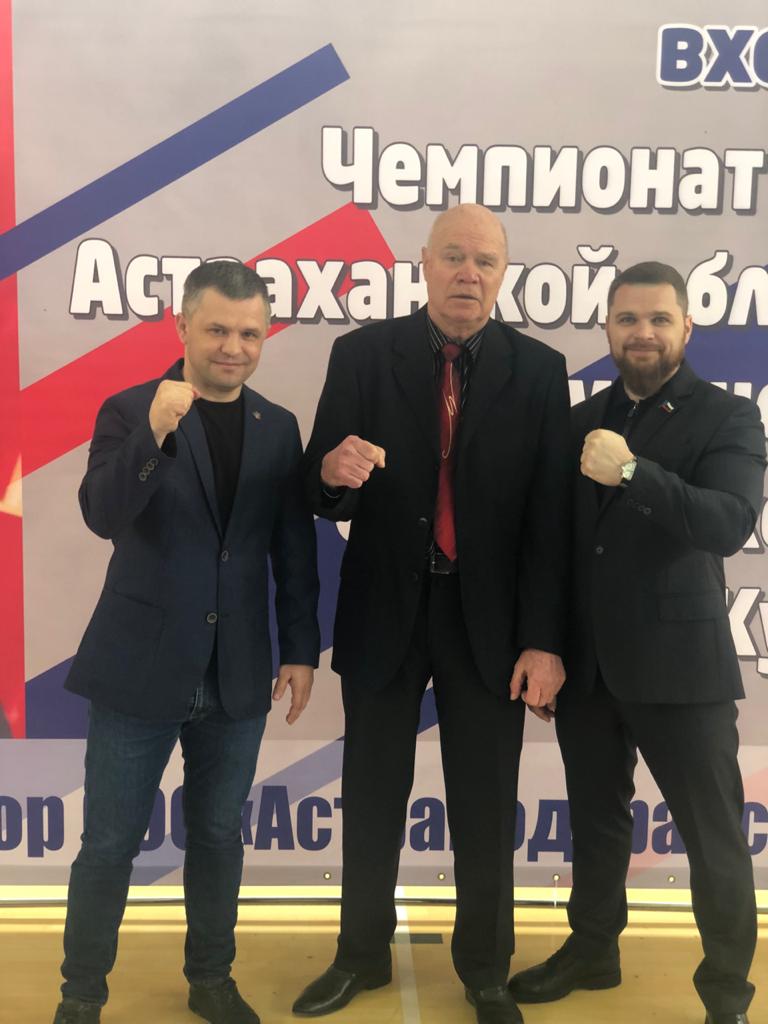 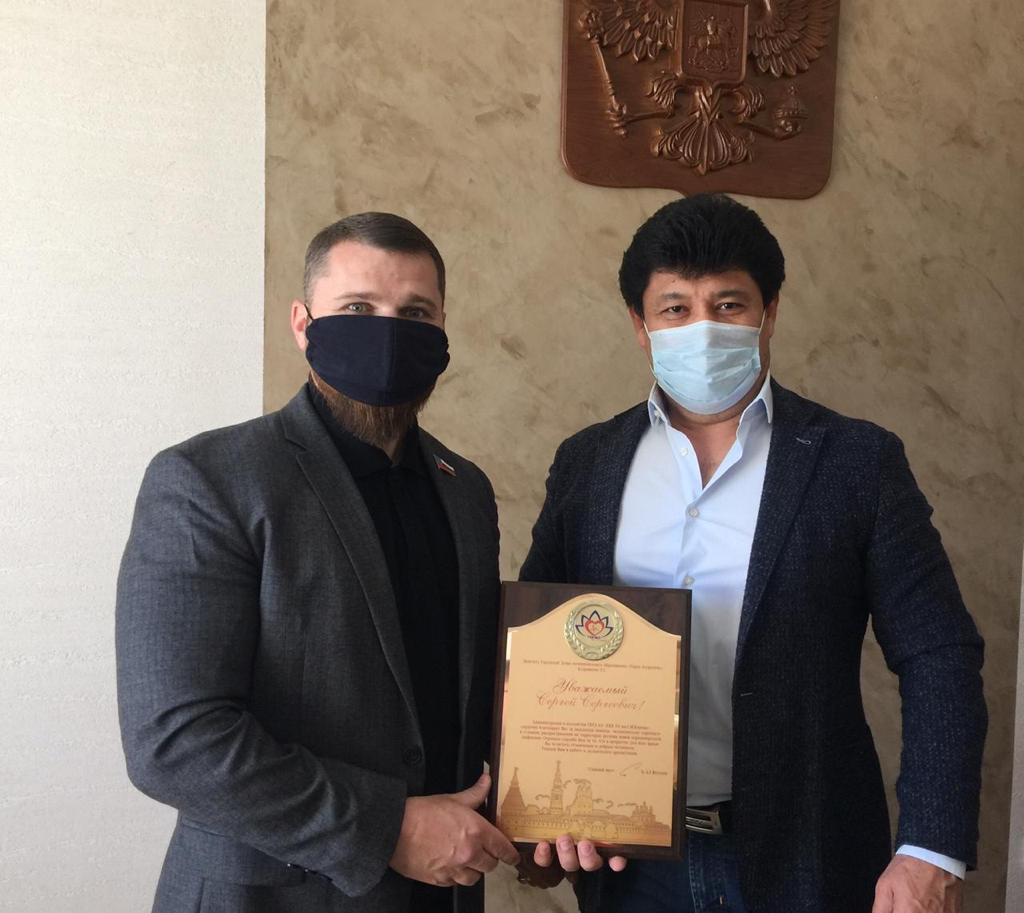 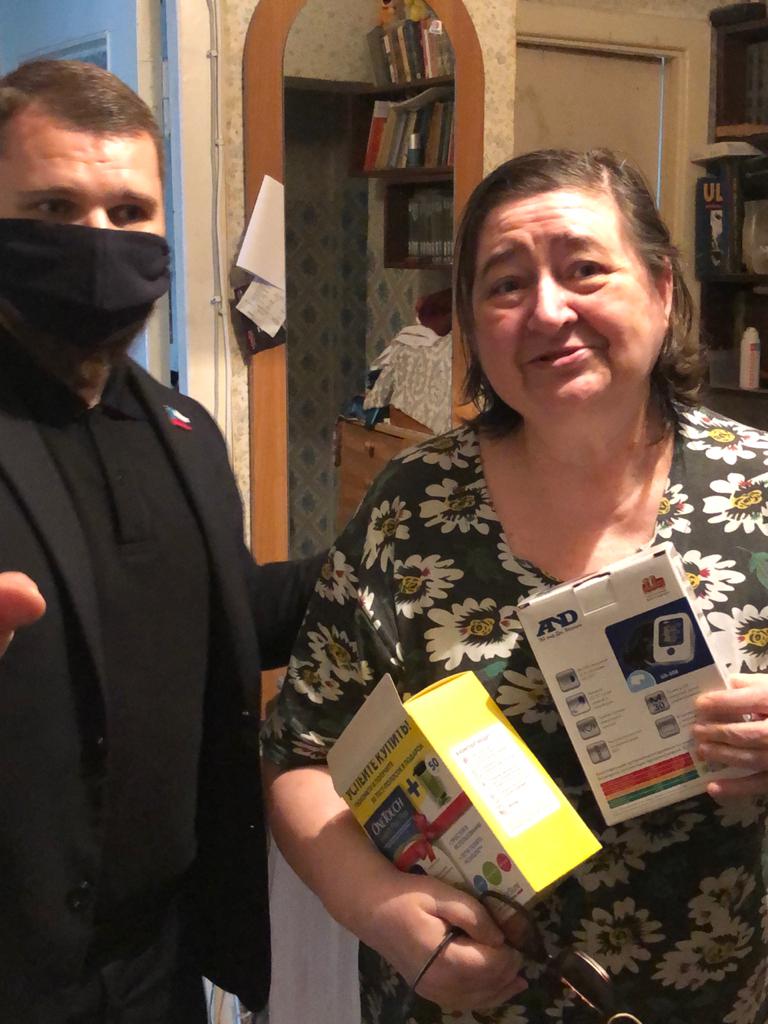 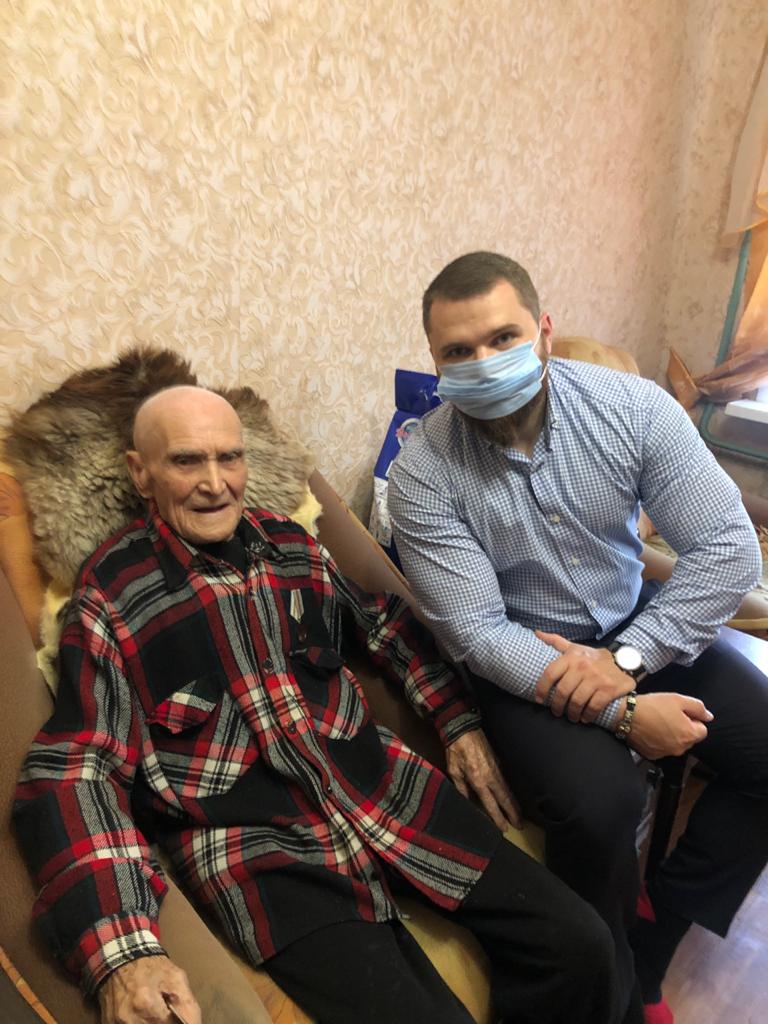 